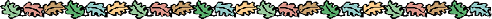 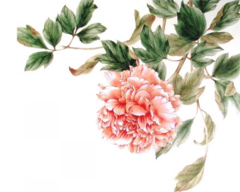 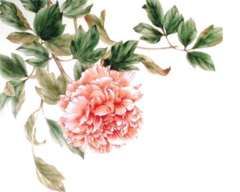 Direction de l’éducation de la wilaya de ……………Inspection de l’éducation et de l’enseignement fondamentale française Daira de ……………..Année scolaire : 20…/20…                                        Ecole : ……………….cours : ……..      			 Enseignant :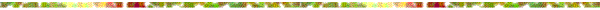 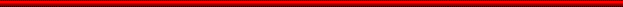 